Preces atgriešanas/samainīšanas forma g.       mēn,      d. Vēloties atgriezt preci, aizpieldiet šo atgriešanas formu un izsūtiet kopā ar preci, kuru vēlaties atgriezt vai samainīt, sūtot uz norādīto adresi. Visas iegādātās preces mūsu veikalā ir iepsējams atgriezt 14 dienu laikā no preces saņemšanas brīža. Precām jābūt tādā pašā stāvoklī, kādas tās saņemtas -neizmantotas un nesabojātas. Mēs izvērtējam preces stāvokli un 7-10 darba dienu laikā no tās saņemšanas, pēc Jūsu izvēles, atgriežam naudu par atgrieztajām precēm vai samainām pret citām, kuras esat izvēlējies, bez piegādes maksas. Vārds, Uzvārds: 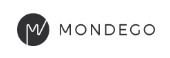 Telefona numurs: E-pasts:Pasūtījuma numurs: Preces  piegādes datums: Prece (izvēlēties): Preces cena: Preces kods: Atgriešanas vai mainīšanas iemesls: Bankas konts (ja prece atgriezta atpakaļ) Prece pret kuru maināt - izmērs, krāsa (ja preci maināt)Vārds ,Uzvārds: Paraksts•Preces/preču atgriešanas adrese (sūtot caur pastu/kurjeru): MB Pats sau dizaineris Pramonės pr.6, LT-51267, Kaunas, Lithuania. Tel.+371 20007132. E-pasts: info@mondego.lv•Preces/preču atgriešanas adrese (sūtot caur Omniva terminālu/pakomātu): Lietuva, MB Pats sau dizaineris, Kauno IKI Girstučio pakomāts. Tel.+371 20007132.       E-pasts:info@mondego.lv